GESCHICHTEN VERPACKEN: FOTOBEARBEITUNG Im digitalen Zeitalter spielen Fotobearbeitungssoftware und Apps eine immer größere Rolle. Diese Werkzeuge helfen nicht nur Fotos, sondern auch so zu gestalten, um Inhalte zu verbreiten.

BILDER MIT TEXT ERSTELLEN

Aufgabe: Verwende die Kernaussagen deiner Geschichten, um eine Reihe von Bildern / Fotos und Bildunterschriften zu erstellen. Am Anfang, identifiziere:
• Das Publikum für die Bildergruppe: Wer soll erreicht werden?
• Ein Thema für die Bilderreihe: Welche Nachricht möchtest Du verbreiten?


1. Nimm fünf Bilder auf, die die wichtigsten Aussagen deiner Geschichten visuell darstellen. Benutze:
a. Die Kollegen / Objekte im Trainingsraum 
b. Vorhandene eigene Fotos 
c. Open Source Quellen aus dem Internet

2. Bearbeite die Fotos mit der Fotobearbeitungssoftware oder App auf Deinem Smartphone, Tablet oder Laptop.
a. Verbessere die Bilder (z.B. Ändere den Kontrast, die Sättigung, wende einen Filter an, spiele mit der Helligkeit, schneide das Bild)
b. Füge Text hinzu (z.B. Eine Überschrift, einen Kommentar oder ein Schlüsselzitat)

3. Probiere die verschiedenen Möglichkeiten aus, um die Bilder zu teilen und überlege wie Du sie verwenden könntest, um Gespräche / Dialoge / neue Ideen zu stimulieren.

Tutorials und Online-Unterstützung

Tipps für die Smartphone-Fotografie: http://goo.gl/31ApST
Online-Foto-Datenbanken:
a. https://morguefile.com
b. https://www.pexels.com/royalty-free-images/
c. https://pixabay.com
d. http://shutterstock.com
Fotobearbeitungs Apps / Tools:
a. https://pixlr.com
b. https://www.gimp.org
c. https://www.picmonkey.com
d. https://www.aviary.com 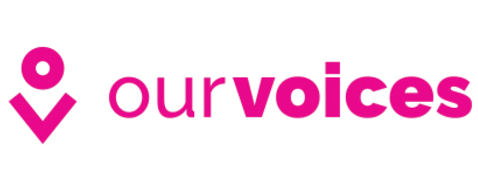 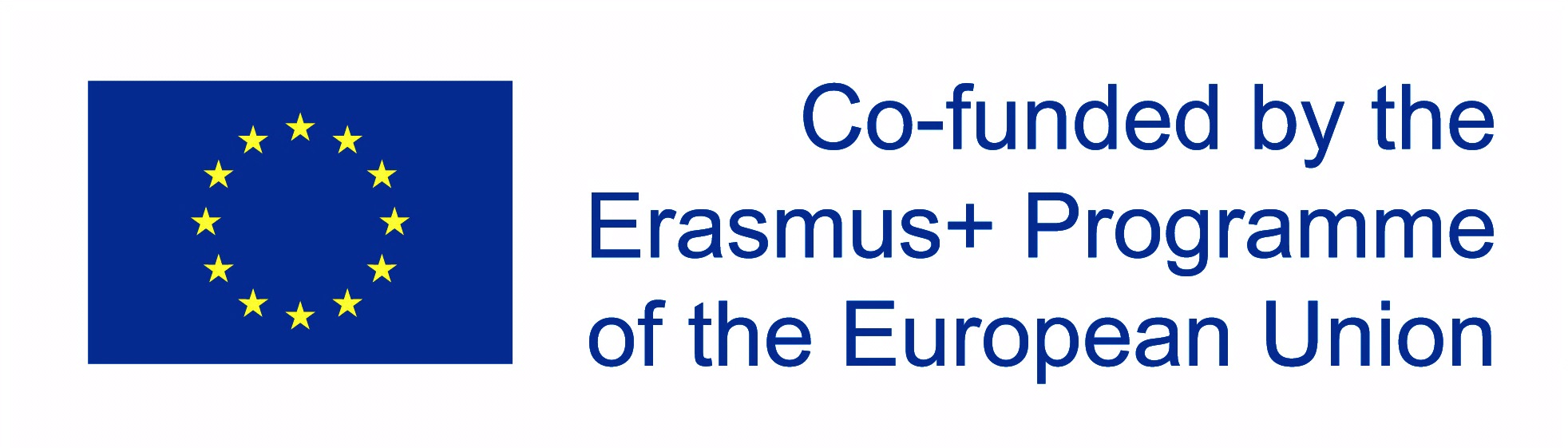 